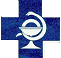 Информационный вестник №16 (411)сентябрь 2015г.С Международным днём пожилых людей.Праздник «Международный день пожилых людей» отмечается ежегодно 1 октября во всем мире. Учрежден он был 14 декабря 1990 года, инициатором его создания стала Генеральная Ассамблея ООН.День пожилых людей изначально отмечали только в Европе, несколько позднее он появился и в США. А с конца 80-х годов праздник отмечался уже и в других странах мира. С особым размахом данный праздник принято отмечать в странах Скандинавии.1 июня 1992 года Президиум Верховного Совета Российской Федерации постановил поддержать мировую инициативу и объявил 1 октября Днем пожилых людей, не только мировым, но и нашим отечественным праздником. В этот день, который стал достаточно популярным не только среди пожилых людей, но и у молодых людей, в России происходит много интересного. В Кемеровской области отмечают в этот день праздник как назвал его Аман Гумирович Тулеев «Днем уважения к старшему поколению».1 октября 2015 года в актовом зале управления ветеринарии Кемеровской области, в День пожилого человека, собрались за праздничным столом старейшие работники управления ветеринарии и начальники городских и районных станций: Мерман Владимир Григорьевич - заслуженный ветеринарный врач РФ, почетный гражданин Кемеровской области, Карпов Валерий Павлович – Почетный работник агропромышленного комплекса, Никифоров Леонид Михайлович, Тухватуллин Ахат Накиевич, Бурдинская Валентина Ивановна, Хонин Виктор Алексеевич, Лепешкина Галина Ивановна, Ломакина Галина Федоровна, Полубояринов Николай Петрович, Барановский Александр Николаевич, Лопатина Надежда Николаевна, Степичев Егор Васильевич, Аржаникова Тамара Ивановна, Турпаков Анатолий Николаевич, Новикова Любовь Николаевна, Карпова Нина Карловна, Борщенко Анатолий Павлович, Костенкова Ирина Яковлевна, Пустозвонова Нина Ивановна.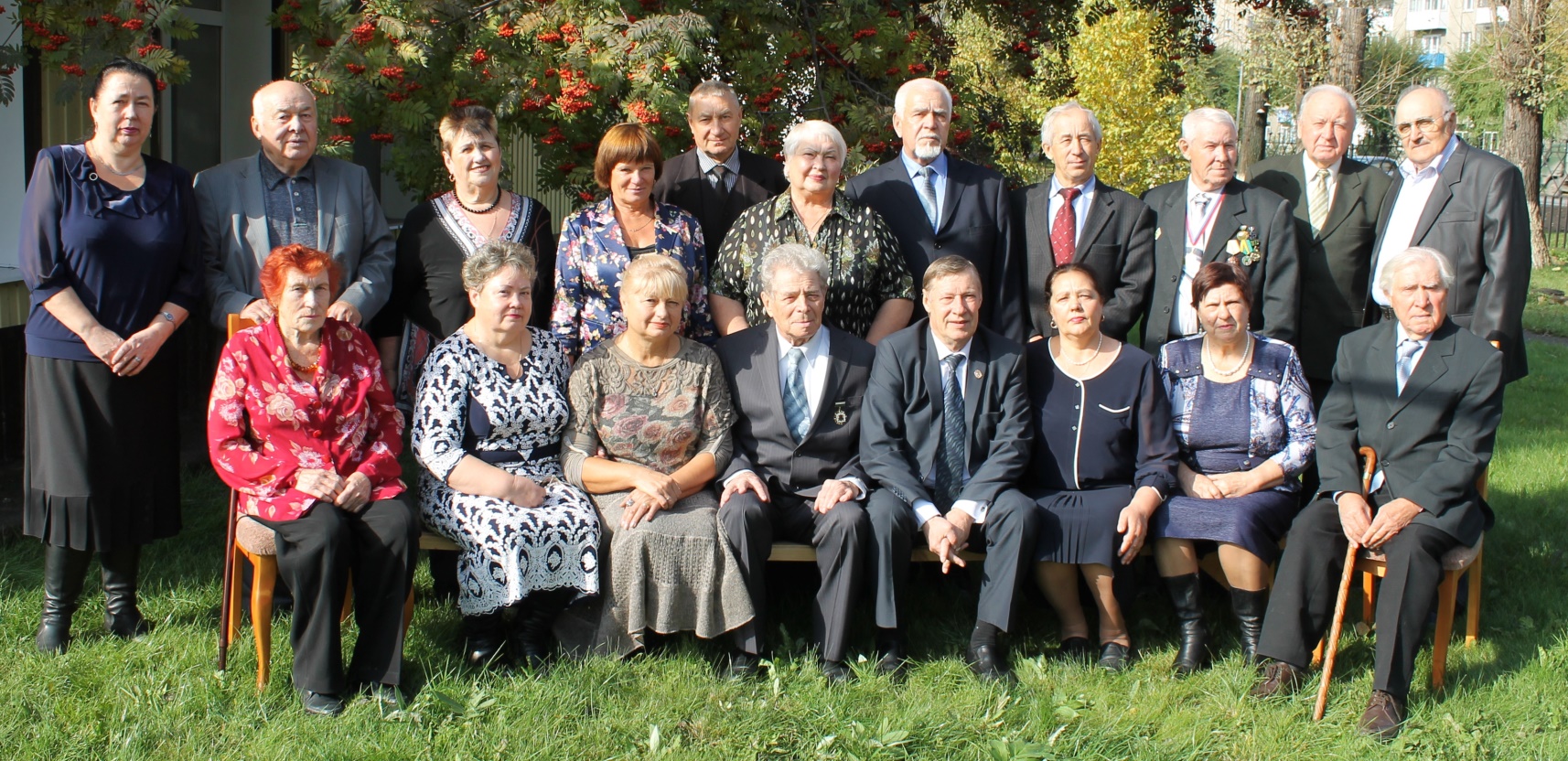 Начальник управления ветеринарии Кемеровской области Лысенко Сергей Геннадьевич. поздравил всех со светлым, добрым праздником, рассказал о проделанной работе за год, о достижениях, о поставленных задачах перед службой. Поблагодарил всех присутствующих за личный вклад в обеспечение эпизоотического благополучия области и развитие ветеринарной службы. Пожелал всем крепкого здоровья, хорошего настроения, благополучия родным и близким. Ветераны рассказывали о себе, вспомнили интересные случаи из своей практики, выразили благодарность руководству за заботу за то, что не забыты, что их помнят и ценят. Было очень интересно весело и никому не хотелось расставаться.Мероприятия по профилактике инфекционного ринотрахеита крупного рогатого скота (ИРТ) в хозяйствах Яшкинского района.Впервые ИРТ был зарегистрирован в . в США. В . впервые культурально выделили вирус. В СССР заболевание ИРТ было зарегистрировано в 1940 году как инфекционный катар верхних дыхательных путей. В настоящее время ИРТ широко распространен в Америке, Канаде, Австралии, Африке и некоторых Европейских странах, в том числе встречается и в России. Синонимы: инфекционный катар дыхательных путей, инфекционный вульвовагинит-остро протекающая болезнь, проявляющаяся поражением дыхательных, половых путей, конъюнктивы и ЦНС. Хозяйства Яшкинского района, в настоящее время, благополучны по заболеванию «Инфекционный ринотрахеит крупного рогатого скота»В 2013году, в хозяйстве «Скоморошка», участились случаи «перекрытия» коров (неоднократного осеменения), микроаборты, задержание последов. При проведении анализа воспроизводства стада было установлено: снизился выход телят и составил 43головы на 100 коров, сервис период 165 дней, использование семени на одно осеменение составило 4 дозы. На основании клинического осмотра и лабораторных исследований смывов взятых от коров 1 бригады, результатов исследований семени от племенных быков, используемого для осеменения коров, был установлен диагноз «инфекционный ринотрахеит». Специалистами управления ветеринарии Кемеровской области, совместно со специалистами Яшкинской ветеринарной станции по борьбе с болезнями животных и ветеринарным врачом хозяйства, был разработан план мероприятий по ликвидации ИРТ КРС, включающий в себя  организационно – хозяйственные (запрещение вывоза животных и кормов, посещения ферм, отделение больных животных и закрепление за ними отдельного персонала и др.) и ветеринарно – санитарные (обеспечение санитарного порядка в помещениях, регулярной дезинфекции, своевременное лечение больных животных гиперимунной сывороткой и антибиотиками, использование сырого молока только после термической обработки. Проведение вакцинации коров и нетелей против ИРТ, и др.) мероприятия, с указанием ответственных лиц, начиная от директора хозяйства и включая бригадира, а также сроков их выполнения. Благодаря высокой организации раборы специалистов Яшкинской районной станции по борьбе с болезнями животных и зооветспециалистов хозяйства, грамотному подходу к выполнению ограничительных мероприятий, в короткие сроки проведены все необходимые работы, и в соответствии с инструкцией сняты ограничения. В период проведения лечебно-профилактических мероприятий и по настоящее время усилен контроль за ввозом и использованием семени от племенных быков, за санитарным состоянием пункта искусственного осеменения и скотных дворов. Прошло около 2 лет, с момента оздоровления хозяйства, результаты по выходу телят значительно улучшились и выход телят за 2014 год составил 61%, использование семени на одно осеменение снизилось до 3 доз, в настоящее время сервис период составляет 125 дней.  ОАО ««Скоморошка» является крепким хозяйством в районе, где работают квалифицированные специалисты, соблюдается санитарный порядок на фермах и создан надежный заслон от проникновения инфекционных заболеваний.Начальник ГБУ КО «Яшкинской СББЖ»Король А.Т.О мониторинге хода подготовки к переходу на электронную ветеринарную сертификациюРоссельхознадзор по заданию Правительства Российской Федерации осуществляет мониторинг хода подготовки государственных ветеринарных служб субъектов Российской Федерации к переходу на электронную ветеринарную сертификацию. В этой публикации показаны полученные в его ходе данные.Полагаем, что эти данные будут интересны сотрудникам госветслужб субъектов Российской Федерации, так как помогут им понять чего стоят их успехи (если они имеются) в сравнении с успехами, достигнутыми их коллегами в других субъектах Российской Федерации.Полагаем, что эти данные также будут интересны производителям и участникам оборота подконтрольных грузов, так как они, если и не показывают четко, то хотя бы дают понять: с чем они столкнутся в ближайшем будущем (начиная с сентября текущего года) при переходе на ветеринарную сертификацию в электронном виде.Для правильного понимания важности этого вопроса при ознакомлении с нижеприведенными данными мониторинга следует держать в голове одну из новых норм права, которая внесена в ФЗ «О ветеринарии» только что одобренным Верхней палатой закона.Она говорит о том, что с момента вступления в силу этого закона (вероятная дата – первое сентября) по желанию владельца подконтрольного товара госветслужбы субъектов Российской Федерации должны будут оформить ветеринарный сертификат в электронном или в бумажном виде. Иначе говоря, все госветслужбы субъектов Российской Федерации с 01 Сентября сего года должны быть готовы оформлять ветеринарные сертификаты в электронном виде. Для этого каждая из ветеринарных служб субъектов Российской Федерации должна была провести подготовку технологического обеспечения процесса электронной сертификации и провести обучение персонала работе в ФГИС Меркурий. Для облегчения процесса освоения ветеринарной сертификации в электронном виде сотрудниками госветслужб субъектов Российской Федерации Россельхознадзором в дополнение к основной (рабочей) версии ФГИС Меркурий была развернута еще одна – учебная версия этой ФГИС, которая идентична рабочей по интерфейсу и программному обеспечению. Учебную версию ФГИС Меркурий в течение двух лет с момента ее создания использовали для обучения своего персонала госветслужбы 18 субъектов Российской Федерации. Наибольшее внимание обучению персонала с применением этой версии ФГИС Меркурий уделили госветслужбы Республики Татарстан, Белгородской области и города Москва, сотрудники которых оформили в этой версии по более чем полторы тысячи электронных сертификатов. Кроме них некоторое внимание этой работе уделили госветслужбы Кемеровской, Владимирской, Костромской и Сахалинской области, но количество оформленных сертификатов у каждой из них было в 5-20 раз меньше, чем у трех упомянутых выше госветслужб. Госветслужбы Астраханской, Вологодской,  Калининградской, Кировской, Краснодарского края, Курганской, Курской, Липецкой, Московской, Мурманской, Пензенской, Псковской, Ростовской, Свердловской и Ярославской областей, Республик Калмыкия, Хакасия и Алтай уделили незначительное внимание этому вопросу.Информационный отделПрофессия по призванию!Нина Карловна Карпова родилась 27 августа 1952 года в многодетной, ветеринарной семье, младшей и единственной дочерью у родителей. Отец (ветеринарный врач) умер, когда ей было 10лет. Уже в школьные годы проявилась любовь к ветеринарной профессии. С 7го класса в зимние каникулы подрабатывала санитаром на ферме, где ветеринарным врачом работал старший брат, он и научил ее азам в ветеринарии, это кастрация, родовспоможение, взятие крови, ректальные исследования, элементарные методы лечения при вздутии рубца у телят и др., Нине Карловне очень нравилось всем этим заниматься. После окончания школы, по настоянию мамы, которая очень хорошо понимала всю сложность ветеринарной профессии, поступила в педагогический институт на физико-математический факультет (по направлению из школы). Не очень нравилась ей учеба, но зато после занятий ноги сами несли ее в ветеринарные клиники сельхозинститута, где учился один из братьев. Часто пропадала на кафедре хирургии, которой в то время заведовал Кашин Александр Сергеевич, известный хирург. Вскоре Нина Карловна вообще перестала посещать занятия в педагогическом институте и перешла на кафедру сельхозинститута работать лаборантом, а на следующий год уже стала студенткой Алтайского Сельхозинститута, ветеринарного факультета. Счастью не было границ! Здесь же встретила и свою единственную любовь – Валерия Павловича. После третьего курса вышла замуж и через год родилась дочь Татьяна. 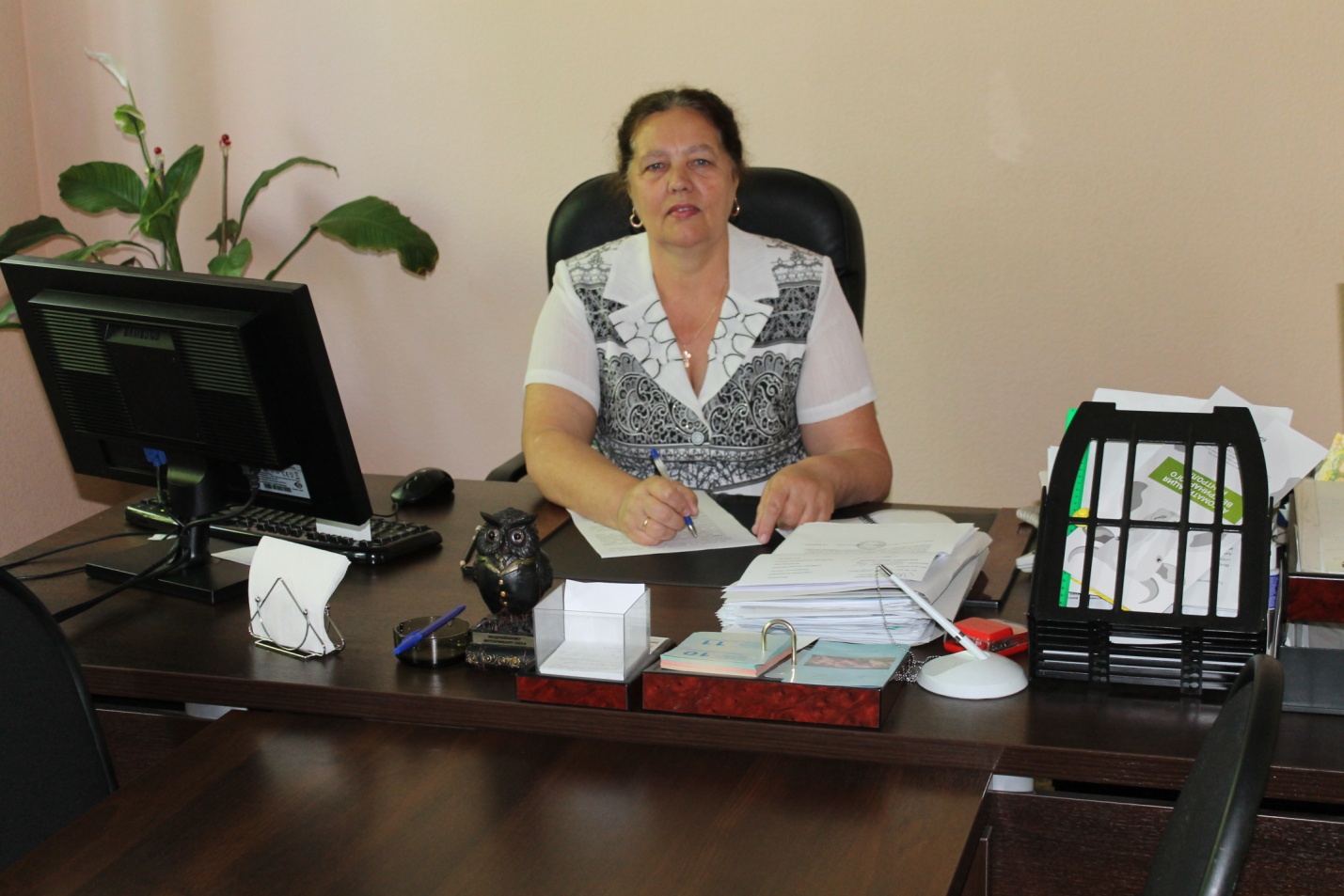 По окончанию учебы в 1975 году в г. Кемерово встретил и определил ее дальнейший жизненный трудовой путь Мерман В.Г. ныне заслуженный ветеринарный врач СССР, почетный гражданин Кемеровской области. Временно, пока супруг заканчивал учебу 5 курс, того же института, Нина Карловна с ребенком на руках была направлена в Беловскую районную ветеринарную станцию, где проработала 6 лет, принимала активное участие в оздоровлении хозяйств в районе от бруцеллеза и туберкулеза, а так же оказывала практическую помощь в диагностике гинекологических заболеваний в хозяйствах и в борьбе с яловостью коров. В 1979 году в семье новая радость – родился сын. Затем долгие 18 лет (с 1981 по 1998) проработала в совхозе «Заря» Промышленновского района на должности, старшего врача, а затем главного врача совхоза. Начать трудовую деятельность в хозяйстве, Нине Карловне пришлось с оздоровления свинопоголовья от пастереллеза, паратифа, болезни Ауески и дойного стада от некробактериозаЗа год были полностью оздоровлены фермы от всех выше перечисленных заболеваний, разработана схема вакцинаций и сохранность повысилась до 98% . Ею проведены испытания многих лекарственных средств, предлагаемых учеными ИЭВСиДВ г. Новосибиска. Первой в области применила лечение некробактериоза агар-агаром с тетрациклином по рецепту Красноярских коллег, испытанный на северных оленях. Для облегчения рабочим, по ее предложению, был сварен передвижной станок для фиксации коров при обработке копыт, это был первый облегченный, удобный станок в районе, по примеру которого появились потом во многих других хозяйствах. Работая старшим врачом на откормочной свиноферме, Ниной Карловной был оборудован хирургический зал, где она могла заниматься любимым делом - проводить все не сложные операции для животных (грыжи, наложение швов при кусаных и рваных ранах, ампутация прямой кишки, кастрация хрячков, кесарево сечение и другие). Это позволило значительно сократить вынужденный убой животных.Следующий жизненный этап – с 1998 по 2008 год прошел в управлении ветеринарии Кемеровской области, из них 8 лет на должности заместителя начальника управления ветеринарии. С 2008 года и по настоящее время - заместитель начальника в ГБУ КО «Областная СББЖ», основным направлением в работе Нины Карловны все эти годы, была профилактика внутренних не заразных болезней, которым успешно руководила более 18лет. Организовывала ежегодные семинары учебы с врачами терапевтами по вопросам сбалансированного кормления и содержания скота, физиологии коров, норм биохимических показателей крови, пути повышения воспроизводства стада. Оказывала практическую помощь производственным врачам, с выездом в хозяйства, в проведении ректальной диагностики гинекологических заболеваний у коров и разработке схем лечения выявленных заболеваний. Внесла большой вклад в развитие лечебной деятельности частно - практикующих врачей в области, укрепление материально технической базы ветлечебниц, вет участков и ветпунктов государственной службы и создание на их базе лицензированных ветеринарных аптек и пунктов искусственного осеменения коров. Ею разработано и предложено множество мероприятий, рекомендаций, памяток по кормлению, содержанию, по профилактике гинекологических заболеваний, по использованию ввозимого семени племенных быков и др. Осуществляла контроль за проведением карантинных мероприятий крупного рогатого скота и свиней, с выездом на место, во Франции, Канаде, Германии, Голландии. Много и хороших и сложных жизненных моментов было у Нины Карловны, но преданность к профессии она с достоинством пронесла через всю свою жизнь и ни разу не пожалела о выборе любимой профессии. Ее глубокое убеждение, что самые лучшие люди на свете это ветеринарные врачи! Нина Карловна один из ярких примеров порядочности, профессионализма, ответственности в нашей профессии.Вместе с Валерием Павловичем вырастили достойных детей, дали им высшее образование, в настоящее время помогают получить высшее образование любимой внучке и балуют как могут двух маленьких внуков.Ветеринарная служба области благодарит Нину Карловну за личный вклад в развитие ветеринарии Кузбасса! Желает крепкого здоровья, долгих лет жизни, оптимизма, хорошего настроения, плодотворного отдыха, всех благ родным и близким и в дальнейшем принимать активное участие в общественной жизни службы.Информационный отделКоллектив управления ветеринарии и вся ветеринарная службаКемеровской областиПОЗДРАВЛЯЕТС днем рождения!!!Кудрявцеву Людмилу ИвановнуДиректора Прокопьевской Районной ветеринарной лабораторииНикошенко Татьяну ИвановнуВетеринарного врача областной лечебницыТетерятник Зою Михайловну Заведующую ЛВСЭ областной СББЖБез лишних слов, без лишних фраз,С глубоким чувством уваженьяПозвольте нам поздравить ВасВ день светлый Вашего рожденья.Что пожелать вам в этот день,Каких же благ, какого счастья?Чтоб никогда не унывать,Не знать болезни и несчастья.Чтоб Вы не знали никогда Ни огорчений, ни печали,Чтобы товарищи, друзьяС улыбкой всюду вас встречали!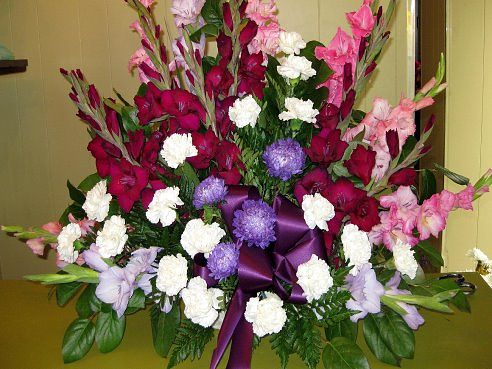 Коллектив управления ветеринарии и вся ветеринарная службаКемеровской областиПОЗДРАВЛЯЕТС днем рождения!!!Кудрявцеву Людмилу ИвановнуДиректора Прокопьевской Районной ветеринарной лабораторииНикошенко Татьяну ИвановнуВетеринарного врача областной лечебницыТетерятник Зою Михайловну Заведующую ЛВСЭ областной СББЖБез лишних слов, без лишних фраз,С глубоким чувством уваженьяПозвольте нам поздравить ВасВ день светлый Вашего рожденья.Что пожелать вам в этот день,Каких же благ, какого счастья?Чтоб никогда не унывать,Не знать болезни и несчастья.Чтоб Вы не знали никогда Ни огорчений, ни печали,Чтобы товарищи, друзьяС улыбкой всюду вас встречали!Свой 45 летний юбилей отметилаПопович Ксения Валериевна!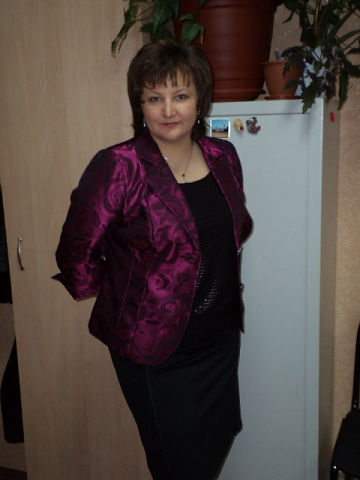 Родилась Ксения Валериевна в Кемерово. Окончила Кемеровский технологический институт в 1992 году по специальности «Ветеринарная санитария», начала свою трудовую деятельность в Кемеровской специализированной ветеринарной лаборатории по болезням птиц в должности ветеринарного санитара, вскоре, заметив способности и прилежность молодого специалиста, в 1995 году Мерман Владимир Григорьевич - начальник управления ветеринарии Кемеровской области пригласил на работу в управление ветеринарии на должность ведущего специалиста, а в 2000 году была переведена на должность специалиста по кадрам, а в 2009 году при создании организационно-правового отдела, Ксения Валериевна назначена начальником отдела, где работает по настоящее время. Работа с кадрами очень кропотливая, требует особого внимания, заботы и уважения к каждому работнику, именно такой является Ксения Валериевна. За годы работы начальником отдела по кадровым вопросам, ее стараниями улучшили свои жилищные условия более 50 молодых и перспективных специалистов. Также возглавляемый Ксенией Валериевной организационно-правовой отдел ведет огромную работу по награждению как министерскими, так и областного уровня наградами ветеринарных специалистов области. Ежегодно выполняется программа: по учебе молодых кадров, проведению семинаров, подготовке и переподготовке специалистов. Созданы спортивные команды из ветеринарных специалистов и принимают активное участие в областных спартакиадах. При всей занятости на работе Ксения Валериевна сумела вырастить замечательного сына и в настоящее время отдает всю свою любовь и тепло воспитанию любимого внука.Ветеринарная служба области, сердечно, поздравляет Ксению Валериевну с Юбилеем, желает крепкого здоровья, благополучия всем родным и близким, новых творческих идей и исполнения всех желаний.Свой 45 летний юбилей отметилаПопович Ксения Валериевна!Родилась Ксения Валериевна в Кемерово. Окончила Кемеровский технологический институт в 1992 году по специальности «Ветеринарная санитария», начала свою трудовую деятельность в Кемеровской специализированной ветеринарной лаборатории по болезням птиц в должности ветеринарного санитара, вскоре, заметив способности и прилежность молодого специалиста, в 1995 году Мерман Владимир Григорьевич - начальник управления ветеринарии Кемеровской области пригласил на работу в управление ветеринарии на должность ведущего специалиста, а в 2000 году была переведена на должность специалиста по кадрам, а в 2009 году при создании организационно-правового отдела, Ксения Валериевна назначена начальником отдела, где работает по настоящее время. Работа с кадрами очень кропотливая, требует особого внимания, заботы и уважения к каждому работнику, именно такой является Ксения Валериевна. За годы работы начальником отдела по кадровым вопросам, ее стараниями улучшили свои жилищные условия более 50 молодых и перспективных специалистов. Также возглавляемый Ксенией Валериевной организационно-правовой отдел ведет огромную работу по награждению как министерскими, так и областного уровня наградами ветеринарных специалистов области. Ежегодно выполняется программа: по учебе молодых кадров, проведению семинаров, подготовке и переподготовке специалистов. Созданы спортивные команды из ветеринарных специалистов и принимают активное участие в областных спартакиадах. При всей занятости на работе Ксения Валериевна сумела вырастить замечательного сына и в настоящее время отдает всю свою любовь и тепло воспитанию любимого внука.Ветеринарная служба области, сердечно, поздравляет Ксению Валериевну с Юбилеем, желает крепкого здоровья, благополучия всем родным и близким, новых творческих идей и исполнения всех желаний.Ответственный редакторЛысенко Сергей ГеннадьевичОтветственный за выпускТюнина Ирина Николаевна«Ветеринария Кузбасса»издается 2 раза в месяц и размещается на сайте http://vetkuzbass.ru«Ветеринария Кузбасса»издается 2 раза в месяц и размещается на сайте http://vetkuzbass.ruАдрес редакции  Кемеровоул. Федоровского, 15Телефон  76-43-70 факс 28-99-73Е-mail: vetkuzbass@mail.ru